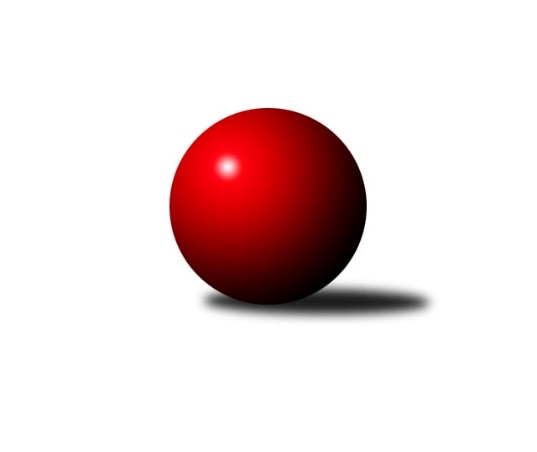 Č.7Ročník 2019/2020	20.10.2019Nejlepšího výkonu v tomto kole: 3311 dosáhlo družstvo: KK Jiskra ČejkoviceJihomoravská divize 2019/2020Výsledky 7. kolaSouhrnný přehled výsledků:KK Réna Ivančice 	- KK Vyškov C	5:3	2633:2604	11.0:13.0	18.10.TJ Bojkovice Krons	- SK Baník Ratíškovice A	3:5	2700:2733	11.5:12.5	18.10.SK Baník Ratíškovice B	- TJ Jiskra Otrokovice	2:6	3109:3162	10.0:14.0	18.10.KK Slovan Rosice B	- TJ Sokol Mistřín B	4:4	3174:3170	12.5:11.5	18.10.KC Zlín B	- SKK Dubňany B	3:5	3019:3035	9.5:14.5	18.10.KK Blansko B	- KK Jiskra Čejkovice	1:7	3294:3311	10.0:14.0	18.10.KK Vyškov B	- TJ Sokol Luhačovice B	6:2	3232:3151	13.5:10.5	19.10.TJ Jiskra Otrokovice	- TJ Bojkovice Krons	8:0	3385:3164	18.0:6.0	20.10.Tabulka družstev:	1.	KK Jiskra Čejkovice	7	6	0	1	40.0 : 16.0 	91.5 : 76.5 	 3164	12	2.	KK Vyškov B	6	5	0	1	33.0 : 15.0 	82.5 : 61.5 	 3026	10	3.	KK Réna Ivančice	7	5	0	2	32.0 : 24.0 	81.5 : 86.5 	 2892	10	4.	KK Slovan Rosice B	7	4	1	2	37.0 : 19.0 	98.0 : 70.0 	 3095	9	5.	TJ Jiskra Otrokovice	6	4	0	2	32.0 : 16.0 	83.5 : 60.5 	 3225	8	6.	KK Blansko B	7	3	0	4	28.0 : 28.0 	83.5 : 84.5 	 2867	6	7.	KK Vyškov C	7	3	0	4	27.5 : 28.5 	89.5 : 78.5 	 3054	6	8.	KC Zlín B	7	3	0	4	26.0 : 30.0 	73.5 : 94.5 	 3035	6	9.	SK Baník Ratíškovice A	7	3	0	4	25.0 : 31.0 	83.0 : 85.0 	 3089	6	10.	TJ Bojkovice Krons	7	3	0	4	21.0 : 35.0 	76.5 : 91.5 	 2856	6	11.	TJ Sokol Mistřín B	5	2	1	2	21.0 : 19.0 	64.5 : 55.5 	 3244	5	12.	TJ Sokol Luhačovice B	7	2	0	5	22.0 : 34.0 	78.5 : 89.5 	 3085	4	13.	SKK Dubňany B	7	2	0	5	18.5 : 37.5 	71.5 : 96.5 	 2976	4	14.	SK Baník Ratíškovice B	7	1	0	6	13.0 : 43.0 	70.5 : 97.5 	 3120	2Podrobné výsledky kola:	 KK Réna Ivančice 	2633	5:3	2604	KK Vyškov C	Miroslav Nemrava	152 	 77 	 153 	79	461 	 2:2 	 446 	 155	72 	 156	63	Petr Večerka	Luboš Staněk	142 	 48 	 139 	61	390 	 1:3 	 429 	 138	79 	 140	72	Miroslav Poledník	Tomáš Čech	142 	 58 	 143 	72	415 	 1:3 	 428 	 143	71 	 144	70	Tomáš Jelínek	Tomáš Hrdlička	155 	 72 	 162 	88	477 	 3:1 	 439 	 143	71 	 135	90	Petr Matuška	Tomáš Buršík	148 	 63 	 139 	63	413 	 0:4 	 455 	 159	71 	 146	79	Břetislav Láník	Jaroslav Mošať	164 	 90 	 151 	72	477 	 4:0 	 407 	 141	61 	 136	69	Milan Svačinarozhodčí: Miroslav NemravaNejlepšího výkonu v tomto utkání: 477 kuželek dosáhli: Tomáš Hrdlička, Jaroslav Mošať	 TJ Bojkovice Krons	2700	3:5	2733	SK Baník Ratíškovice A	Jiří Zimek	166 	 72 	 148 	77	463 	 4:0 	 412 	 146	61 	 134	71	Tomáš Mráka	Jakub Pekárek	160 	 74 	 153 	80	467 	 2:2 	 461 	 166	71 	 155	69	Jan Minaříček	Martin Hradský	151 	 60 	 162 	77	450 	 1:3 	 491 	 149	98 	 164	80	Dominik Schüller	Lumír Navrátil	142 	 72 	 152 	51	417 	 1:3 	 475 	 172	80 	 145	78	Václav Podéšť	Jana Šopíková	154 	 61 	 153 	78	446 	 1:3 	 470 	 156	90 	 161	63	Viktor Výleta	Jiří Kafka	165 	 63 	 150 	79	457 	 2.5:1.5 	 424 	 140	63 	 153	68	Josef Něničkarozhodčí: Martin HradskýNejlepší výkon utkání: 491 - Dominik Schüller	 SK Baník Ratíškovice B	3109	2:6	3162	TJ Jiskra Otrokovice	Tomáš Koplík ml.	137 	 128 	 143 	137	545 	 2:2 	 540 	 129	146 	 145	120	Jakub Süsz	Eliška Fialová	129 	 148 	 116 	114	507 	 2:2 	 514 	 127	111 	 124	152	Tereza Divílková	Jana Mačudová	139 	 136 	 124 	118	517 	 1:3 	 544 	 142	149 	 116	137	Michael Divílek ml.	Luděk Vacenovský *1	120 	 129 	 140 	136	525 	 1:3 	 534 	 131	132 	 141	130	Petr Jonášek	Marie Kobylková	128 	 110 	 140 	111	489 	 2:2 	 508 	 123	121 	 135	129	Jiří Gach	Jarmila Bábíčková	149 	 129 	 124 	124	526 	 2:2 	 522 	 142	133 	 122	125	Michael Divílek st.rozhodčí:  Vedoucí družstevstřídání: *1 od 38. hodu Dagmar OpluštilováNejlepší výkon utkání: 545 - Tomáš Koplík ml.	 KK Slovan Rosice B	3174	4:4	3170	TJ Sokol Mistřín B	Ľubomír Kalakaj	154 	 127 	 138 	127	546 	 2:2 	 567 	 147	139 	 131	150	Radim Pešl	Petr Streubel	139 	 128 	 146 	136	549 	 1:3 	 553 	 141	137 	 131	144	Radek Horák	Karel Plaga	138 	 138 	 134 	134	544 	 3:1 	 519 	 126	125 	 125	143	Václav Luža	Václav Špička	153 	 123 	 123 	135	534 	 3:1 	 505 	 125	116 	 122	142	Josef Blaha *1	Michal Klvaňa	133 	 115 	 119 	126	493 	 2:2 	 513 	 142	137 	 112	122	Marek Ingr	Petr Špatný	127 	 134 	 128 	119	508 	 1.5:2.5 	 513 	 135	120 	 139	119	Radek Blaharozhodčí: střídání: *1 od 61. hodu Roman ŠťastnýNejlepší výkon utkání: 567 - Radim Pešl	 KC Zlín B	3019	3:5	3035	SKK Dubňany B	Martin Polepil	126 	 136 	 113 	123	498 	 2:2 	 482 	 109	127 	 118	128	Zdeněk Kratochvíla	Zdeněk Bachňák	116 	 135 	 119 	118	488 	 1.5:2.5 	 496 	 133	113 	 119	131	Jaroslav Šerák	Filip Vrzala *1	123 	 106 	 125 	123	477 	 1:3 	 522 	 114	133 	 130	145	Alžběta Harcová	Evžen Štětkař	121 	 118 	 107 	132	478 	 1:3 	 488 	 142	123 	 120	103	Aleš Zlatník	David Matlach	134 	 146 	 131 	136	547 	 2:2 	 524 	 140	111 	 145	128	Josef Černý	Petr Polepil	127 	 135 	 138 	131	531 	 2:2 	 523 	 131	140 	 125	127	Michal Kratochvílarozhodčí: Zdeněk Bachňákstřídání: *1 od 59. hodu Pavel StruhařNejlepší výkon utkání: 547 - David Matlach	 KK Blansko B	3294	1:7	3311	KK Jiskra Čejkovice	Josef Kotlán	139 	 128 	 160 	140	567 	 1:3 	 525 	 140	129 	 115	141	Martin Komosný	Ladislav Musil	136 	 164 	 125 	146	571 	 2:2 	 592 	 154	142 	 159	137	Tomáš Stávek	Otakar Lukáč	135 	 145 	 139 	111	530 	 1:3 	 545 	 124	148 	 141	132	Radek Michna	Ladislav Novotný	159 	 130 	 154 	135	578 	 4:0 	 524 	 128	129 	 134	133	Vít Svoboda	Jakub Haresta	133 	 153 	 145 	128	559 	 1:3 	 568 	 137	146 	 150	135	Ludvík Vaněk	Jiří Zapletal	143 	 109 	 119 	118	489 	 1:3 	 557 	 142	151 	 130	134	Zdeněk Škrobákrozhodčí: Jan ŠmerdaNejlepší výkon utkání: 592 - Tomáš Stávek	 KK Vyškov B	3232	6:2	3151	TJ Sokol Luhačovice B	Jan Večerka	123 	 126 	 140 	137	526 	 2:2 	 507 	 130	138 	 127	112	Milan Žáček	Pavel Vymazal	145 	 128 	 153 	119	545 	 1.5:2.5 	 554 	 145	142 	 128	139	Vratislav Kunc	Tomáš Vejmola	130 	 133 	 130 	133	526 	 3:1 	 512 	 118	129 	 140	125	Jiří Konečný	Zdenek Pokorný	148 	 146 	 136 	155	585 	 3:1 	 530 	 115	165 	 128	122	Jaromír Čanda	Eduard Varga *1	132 	 124 	 124 	145	525 	 2:2 	 518 	 117	131 	 134	136	Karel Máčalík	Kamil Bednář	136 	 130 	 117 	142	525 	 2:2 	 530 	 149	137 	 107	137	Miroslav Hvozdenskýrozhodčí: Kamil Bednářstřídání: *1 od 78. hodu Tomáš ProcházkaNejlepší výkon utkání: 585 - Zdenek Pokorný	 TJ Jiskra Otrokovice	3385	8:0	3164	TJ Bojkovice Krons	Tereza Divílková	135 	 132 	 128 	153	548 	 2.5:1.5 	 546 	 145	128 	 128	145	Jakub Pekárek	Petr Jonášek	137 	 134 	 137 	137	545 	 4:0 	 505 	 131	131 	 119	124	Jana Šopíková	Michael Divílek ml.	146 	 153 	 141 	166	606 	 4:0 	 484 	 130	112 	 120	122	Adam Kalina	Jiří Gach	119 	 154 	 152 	139	564 	 2:2 	 556 	 132	143 	 141	140	Lumír Navrátil	Barbora Pekárková ml.	133 	 120 	 138 	138	529 	 3:1 	 500 	 125	133 	 129	113	Martin Hradský	Michael Divílek st.	150 	 137 	 147 	159	593 	 2.5:1.5 	 573 	 142	137 	 165	129	Jiří Kafkarozhodčí: Barbora Divílková st.Nejlepší výkon utkání: 606 - Michael Divílek ml.Pořadí jednotlivců:	jméno hráče	družstvo	celkem	plné	dorážka	chyby	poměr kuž.	Maximum	1.	Tomáš Procházka 	KK Vyškov B	582.50	367.9	214.7	1.1	2/2	(600)	2.	Pavel Vymazal 	KK Vyškov B	575.50	381.6	193.9	3.3	2/2	(623)	3.	Jan Večerka 	KK Vyškov B	572.10	373.5	198.6	3.5	2/2	(591.6)	4.	Tomáš Stávek 	KK Jiskra Čejkovice	570.00	379.2	190.8	3.8	5/5	(592)	5.	Ludvík Vaněk 	KK Jiskra Čejkovice	568.72	392.1	176.6	5.1	5/5	(585)	6.	Petr Streubel 	KK Slovan Rosice B	563.82	371.1	192.8	4.0	5/5	(582)	7.	Michael Divílek  ml.	TJ Jiskra Otrokovice	562.60	379.2	183.4	4.1	5/5	(610)	8.	Viktor Výleta 	SK Baník Ratíškovice A	561.50	373.1	188.4	2.4	5/5	(579)	9.	Ladislav Novotný 	KK Blansko B	560.44	363.2	197.3	3.1	3/4	(600)	10.	Petr Polepil 	KC Zlín B	556.67	371.1	185.6	2.9	4/4	(591)	11.	Václav Podéšť 	SK Baník Ratíškovice A	554.20	370.3	183.9	5.2	5/5	(570)	12.	Miroslav Ptáček 	KK Slovan Rosice B	553.04	377.0	176.0	5.2	5/5	(589)	13.	Marek Ingr 	TJ Sokol Mistřín B	552.33	368.7	183.7	7.2	3/4	(597)	14.	Radim Pešl 	TJ Sokol Mistřín B	551.83	368.7	183.2	2.8	3/4	(584)	15.	Jakub Pekárek 	TJ Bojkovice Krons	550.08	364.3	185.8	3.3	4/4	(608.4)	16.	Tomáš Koplík  ml.	SK Baník Ratíškovice B	549.30	367.6	181.7	4.2	2/3	(565)	17.	Dominik Schüller 	SK Baník Ratíškovice A	548.17	364.3	183.9	4.3	5/5	(589.2)	18.	Jaroslav Mošať 	KK Réna Ivančice 	546.95	360.1	186.9	1.9	4/4	(572.4)	19.	Radek Horák 	TJ Sokol Mistřín B	546.25	368.4	177.9	3.1	4/4	(574)	20.	Vratislav Kunc 	TJ Sokol Luhačovice B	545.71	371.2	174.5	5.6	5/5	(563)	21.	Miroslav Hvozdenský 	TJ Sokol Luhačovice B	545.66	367.5	178.1	3.9	5/5	(589)	22.	Radek Michna 	KK Jiskra Čejkovice	544.70	368.6	176.2	6.0	4/5	(557)	23.	Václav Luža 	TJ Sokol Mistřín B	544.50	370.4	174.1	6.6	4/4	(582)	24.	Petr Matuška 	KK Vyškov C	544.26	350.0	194.2	4.7	4/4	(577)	25.	Tereza Divílková 	TJ Jiskra Otrokovice	543.50	359.8	183.8	3.5	4/5	(567)	26.	Tomáš Buršík 	KK Réna Ivančice 	542.45	365.7	176.8	6.4	4/4	(602.4)	27.	Vít Svoboda 	KK Jiskra Čejkovice	542.32	365.0	177.3	3.2	5/5	(570)	28.	David Matlach 	KC Zlín B	541.30	375.5	165.8	4.6	3/4	(578)	29.	Jiří Gach 	TJ Jiskra Otrokovice	540.50	364.5	176.0	5.3	4/5	(566)	30.	Tomáš Čech 	KK Réna Ivančice 	540.10	367.4	172.7	6.0	4/4	(610)	31.	Miroslav Flek 	KK Blansko B	538.15	353.6	184.6	4.1	4/4	(574.8)	32.	Radek Blaha 	TJ Sokol Mistřín B	537.33	376.0	161.3	11.3	3/4	(568)	33.	Michael Divílek  st.	TJ Jiskra Otrokovice	535.38	363.4	172.0	7.9	4/5	(593)	34.	Břetislav Láník 	KK Vyškov C	534.81	364.9	169.9	4.7	4/4	(559)	35.	Jana Šopíková 	TJ Bojkovice Krons	534.73	367.7	167.0	6.3	3/4	(572.4)	36.	Zdeněk Škrobák 	KK Jiskra Čejkovice	534.15	361.3	172.9	4.7	4/5	(557)	37.	Ladislav Musil 	KK Blansko B	533.57	353.6	179.9	6.6	3/4	(588)	38.	Zdeněk Bachňák 	KC Zlín B	533.16	358.8	174.3	5.8	4/4	(543)	39.	Petr Jonášek 	TJ Jiskra Otrokovice	530.60	372.4	158.2	6.6	5/5	(545)	40.	Josef Černý 	SKK Dubňany B	529.84	360.3	169.5	6.7	5/5	(553.2)	41.	Karel Máčalík 	TJ Sokol Luhačovice B	529.74	361.9	167.8	6.2	5/5	(592)	42.	Milan Svačina 	KK Vyškov C	529.66	361.2	168.5	5.7	4/4	(564)	43.	Filip Dratva 	SKK Dubňany B	529.28	357.2	172.1	6.2	4/5	(567.6)	44.	Jiří Konečný 	TJ Sokol Luhačovice B	529.07	365.9	163.2	4.5	5/5	(558)	45.	Lumír Navrátil 	TJ Bojkovice Krons	528.35	353.7	174.7	7.4	4/4	(590.4)	46.	Petr Večerka 	KK Vyškov C	528.05	356.3	171.8	5.2	4/4	(559)	47.	Josef Kotlán 	KK Blansko B	527.83	359.3	168.5	6.4	4/4	(567)	48.	Zdeněk Šeděnka 	KC Zlín B	527.80	362.8	165.0	7.7	4/4	(548)	49.	Jarmila Bábíčková 	SK Baník Ratíškovice B	527.50	358.4	169.1	4.5	2/3	(535)	50.	Karel Plaga 	KK Slovan Rosice B	527.08	352.0	175.1	4.4	4/5	(544)	51.	Robert Mondřík 	KK Vyškov B	527.00	354.0	173.1	5.3	2/2	(546)	52.	Tomáš Jelínek 	KK Vyškov C	526.20	352.7	173.5	5.5	3/4	(555)	53.	Jana Mačudová 	SK Baník Ratíškovice B	525.75	360.8	165.0	3.8	2/3	(562)	54.	Jan Minaříček 	SK Baník Ratíškovice A	525.64	365.8	159.9	8.6	5/5	(553.2)	55.	Zdeněk Helešic 	SK Baník Ratíškovice B	525.50	377.5	148.0	9.5	2/3	(538)	56.	Michal Kratochvíla 	SKK Dubňany B	524.36	359.9	164.5	6.1	5/5	(570)	57.	Martin Komosný 	KK Jiskra Čejkovice	523.55	351.6	172.0	6.4	4/5	(555)	58.	Dagmar Opluštilová 	SK Baník Ratíškovice B	522.50	351.3	171.3	4.3	2/3	(530)	59.	Alžběta Harcová 	SKK Dubňany B	521.18	358.6	162.5	7.4	5/5	(536)	60.	Marie Kobylková 	SK Baník Ratíškovice B	519.83	359.8	160.0	8.3	3/3	(555)	61.	Miroslav Nemrava 	KK Réna Ivančice 	519.28	353.1	166.2	4.5	4/4	(566.4)	62.	Tomáš Mráka 	SK Baník Ratíškovice A	519.10	360.0	159.1	5.8	4/5	(561)	63.	Jiří Zimek 	TJ Bojkovice Krons	518.40	361.1	157.3	7.7	3/4	(555.6)	64.	Jakub Haresta 	KK Blansko B	517.36	362.2	155.2	7.7	3/4	(600)	65.	Petr Špatný 	KK Slovan Rosice B	517.12	352.8	164.4	6.6	5/5	(557)	66.	Milan Žáček 	TJ Sokol Luhačovice B	516.83	362.1	154.8	6.4	5/5	(584)	67.	Michal Klvaňa 	KK Slovan Rosice B	516.64	358.7	158.0	11.1	5/5	(560)	68.	Eliška Fialová 	SK Baník Ratíškovice B	515.38	357.0	158.4	5.8	2/3	(558)	69.	Tomáš Vejmola 	KK Vyškov B	514.30	362.1	152.2	12.3	2/2	(526)	70.	Pavel Harenčák 	KK Réna Ivančice 	513.47	352.4	161.1	9.7	3/4	(533)	71.	Josef Něnička 	SK Baník Ratíškovice A	508.83	350.1	158.8	5.6	5/5	(544)	72.	Zdeněk Kratochvíla 	SKK Dubňany B	507.84	348.5	159.4	8.0	5/5	(585)	73.	Luděk Vacenovský 	SK Baník Ratíškovice B	506.44	338.9	167.6	8.0	3/3	(540)	74.	Miroslav Polášek 	KC Zlín B	506.07	348.5	157.5	8.2	3/4	(523.2)	75.	Tomáš Řihánek 	KK Réna Ivančice 	503.65	350.2	153.5	7.3	4/4	(540)	76.	Adam Kalina 	TJ Bojkovice Krons	498.60	353.8	144.9	11.3	4/4	(549.6)	77.	Jiří Zapletal 	KK Blansko B	484.01	341.4	142.6	13.1	4/4	(538)	78.	Martin Hradský 	TJ Bojkovice Krons	483.88	341.4	142.5	13.3	4/4	(550.8)		Filip Vrzala 	KC Zlín B	571.50	383.0	188.5	4.0	2/4	(581)		Jiří Kafka 	TJ Bojkovice Krons	566.70	376.5	190.2	5.4	2/4	(588)		Zdenek Pokorný 	KK Vyškov B	559.33	377.7	181.7	2.3	1/2	(585)		Eduard Varga 	KK Vyškov B	555.75	374.3	181.5	6.3	1/2	(564)		Jaroslav Bařina 	KK Jiskra Čejkovice	551.70	374.3	177.4	8.2	2/5	(584.4)		Jakub Süsz 	TJ Jiskra Otrokovice	550.33	370.7	179.7	4.7	3/5	(577)		Barbora Pekárková  ml.	TJ Jiskra Otrokovice	546.00	358.0	188.0	5.5	3/5	(566)		Ľubomír Kalakaj 	KK Slovan Rosice B	546.00	379.0	167.0	7.0	1/5	(546)		Tomáš Juřík 	TJ Sokol Luhačovice B	543.00	358.0	185.0	2.0	1/5	(543)		Tomáš Hrdlička 	KK Réna Ivančice 	539.40	364.2	175.2	4.8	1/4	(572.4)		Stanislav Žáček 	KK Slovan Rosice B	538.67	351.3	187.3	3.0	3/5	(555)		Jiří Formánek 	KK Vyškov C	538.00	373.0	165.0	12.0	1/4	(538)		Kamil Ondroušek 	KK Slovan Rosice B	536.50	362.0	174.5	8.0	2/5	(560)		Zdeněk Burian 	KK Jiskra Čejkovice	535.30	361.0	174.3	9.4	2/5	(543.6)		Roman Macek 	TJ Sokol Mistřín B	535.00	366.0	169.0	4.3	2/4	(548)		Vladimír Crhonek 	KK Vyškov C	534.00	359.0	175.0	7.0	1/4	(534)		Petr Snídal 	KK Vyškov C	533.00	365.0	168.0	6.5	2/4	(559)		Martin Polepil 	KC Zlín B	532.75	361.0	171.8	6.5	2/4	(567)		Jaromír Čanda 	TJ Sokol Luhačovice B	531.67	366.5	165.2	7.5	3/5	(563)		Tomáš Šerák 	SKK Dubňany B	529.00	374.0	155.0	4.0	1/5	(529)		Antonín Zýbal 	SK Baník Ratíškovice B	528.00	357.0	171.0	7.0	1/3	(528)		Filip Lekeš 	TJ Sokol Luhačovice B	527.00	349.0	178.0	3.0	1/5	(527)		Otakar Lukáč 	KK Blansko B	525.83	361.8	164.0	7.0	2/4	(581)		Kamil Bednář 	KK Vyškov B	525.00	341.0	184.0	2.0	1/2	(525)		Milan Ryšánek 	KK Vyškov C	520.00	373.0	147.0	12.0	1/4	(520)		Josef Blaha 	TJ Sokol Mistřín B	519.00	352.0	167.0	6.0	1/4	(519)		Drahomír Urc 	TJ Sokol Mistřín B	519.00	358.0	161.0	11.0	1/4	(541)		Jan Lahuta 	TJ Bojkovice Krons	518.40	391.2	127.2	13.2	1/4	(518.4)		Václav Špička 	KK Slovan Rosice B	517.53	356.7	160.8	6.9	3/5	(559)		Miroslav Poledník 	KK Vyškov C	514.80	333.6	181.2	4.8	1/4	(514.8)		Karel Kolařík 	KK Blansko B	514.50	365.0	149.5	8.5	2/4	(526)		Miloslav Krejčí 	KK Vyškov C	512.00	354.0	158.0	5.5	2/4	(545)		Teofil Hasák 	TJ Jiskra Otrokovice	510.50	345.0	165.5	8.0	2/5	(539)		Josef Michálek 	KK Vyškov C	509.00	335.0	174.0	6.0	1/4	(509)		Pavel Holomek 	SKK Dubňany B	508.00	352.0	156.0	12.0	1/5	(508)		Dana Musilová 	KK Blansko B	507.60	346.8	160.8	6.0	1/4	(507.6)		Tomáš Koplík  st.	SK Baník Ratíškovice A	503.00	337.0	166.0	8.0	1/5	(503)		Jaroslav Šerák 	SKK Dubňany B	500.25	354.3	146.0	11.3	2/5	(509)		Martin Koutný 	SKK Dubňany B	499.00	340.0	159.0	4.0	1/5	(499)		František Čech 	KK Réna Ivančice 	495.60	351.6	144.0	9.6	1/4	(495.6)		Zdeněk Jurkovič 	SKK Dubňany B	495.00	347.0	148.0	8.0	1/5	(495)		František Fialka 	SKK Dubňany B	493.40	361.2	132.2	12.4	2/5	(496.8)		Petr Kudláček 	TJ Sokol Luhačovice B	492.00	362.0	130.0	16.0	1/5	(492)		Aleš Zlatník 	SKK Dubňany B	488.00	331.0	157.0	13.0	1/5	(488)		Jakub Sabák 	TJ Jiskra Otrokovice	483.00	334.5	148.5	13.0	2/5	(499)		Evžen Štětkař 	KC Zlín B	480.50	321.0	159.5	8.5	1/4	(483)		David Hanke 	TJ Bojkovice Krons	480.00	334.8	145.2	9.6	1/4	(480)		Stanislav Polášek 	SK Baník Ratíškovice A	478.00	348.0	130.0	10.0	1/5	(478)		Luboš Staněk 	KK Réna Ivančice 	468.00	337.2	130.8	12.0	1/4	(468)		Jakub Mecl 	SK Baník Ratíškovice A	467.00	330.0	137.0	10.0	1/5	(467)		Martin Želev 	KK Réna Ivančice 	458.40	312.0	146.4	15.6	1/4	(458.4)		Vladimír Stávek 	KK Jiskra Čejkovice	455.00	320.0	135.0	18.0	1/5	(455)		Eduard Kremláček 	KK Réna Ivančice 	432.00	318.0	114.0	13.2	1/4	(432)		Petr Vrzalík 	KC Zlín B	428.00	310.0	118.0	19.0	1/4	(428)Sportovně technické informace:Starty náhradníků:registrační číslo	jméno a příjmení 	datum startu 	družstvo	číslo startu19304	Roman Šťastný	18.10.2019	TJ Sokol Mistřín B	1x11977	Luboš Staněk	18.10.2019	KK Réna Ivančice 	1x6978	Miroslav Poledník	18.10.2019	KK Vyškov C	1x25211	Aleš Zlatník	18.10.2019	SKK Dubňany B	1x20128	Tomáš Hrdlička	18.10.2019	KK Réna Ivančice 	2x17135	Pavel Struhař	18.10.2019	KC Zlín B	1x24438	Filip Vrzala	18.10.2019	KC Zlín B	3x
Hráči dopsaní na soupisku:registrační číslo	jméno a příjmení 	datum startu 	družstvo	Program dalšího kola:8. kolo26.10.2019	so	16:00	TJ Jiskra Otrokovice - TJ Sokol Mistřín B (dohrávka z 2. kola)	28.10.2019	po	16:30	TJ Sokol Mistřín B - KK Vyškov B (dohrávka z 6. kola)	1.11.2019	pá	17:30	KK Jiskra Čejkovice - SK Baník Ratíškovice B	1.11.2019	pá	18:00	SK Baník Ratíškovice A - KK Blansko B	2.11.2019	so	9:00	KK Vyškov C - TJ Bojkovice Krons	2.11.2019	so	9:00	TJ Jiskra Otrokovice - KK Vyškov B	2.11.2019	so	10:00	TJ Sokol Luhačovice B - KK Slovan Rosice B	2.11.2019	so	14:00	SKK Dubňany B - KK Réna Ivančice 	2.11.2019	so	16:30	TJ Sokol Mistřín B - KC Zlín B	Nejlepší šestka kola - absolutněNejlepší šestka kola - absolutněNejlepší šestka kola - absolutněNejlepší šestka kola - absolutněNejlepší šestka kola - dle průměru kuželenNejlepší šestka kola - dle průměru kuželenNejlepší šestka kola - dle průměru kuželenNejlepší šestka kola - dle průměru kuželenNejlepší šestka kola - dle průměru kuželenPočetJménoNázev týmuVýkonPočetJménoNázev týmuPrůměr (%)Výkon2xTomáš StávekČejkovice5923xJaroslav MošaťRéna Ivančice 112.664771xDominik SchüllerRatíškovice A589.2*1xTomáš HrdličkaRéna Ivančice 112.664771xZdenek PokornýVyškov B5853xTomáš StávekČejkovice109.575922xLadislav NovotnýBlansko B5782xMiroslav NemravaRéna Ivančice 108.884611xTomáš HrdličkaRéna Ivančice 572.4*1xZdenek PokornýVyškov B108.445851xJaroslav MošaťRéna Ivančice 572.4*1xBřetislav LáníkVyškov C107.46455